Schneesportlager 2024Saas-Grund (VS) 4. – 10. Februar 2024Info-Höck (obligatorisch)		Infos unter:24. Januar ab 12.30 Uhr		www.freizeit-luzern.chErdgeschoss Schulhaus Matt	www.schnee-fun.ch	Matthof 1, 6014 Littau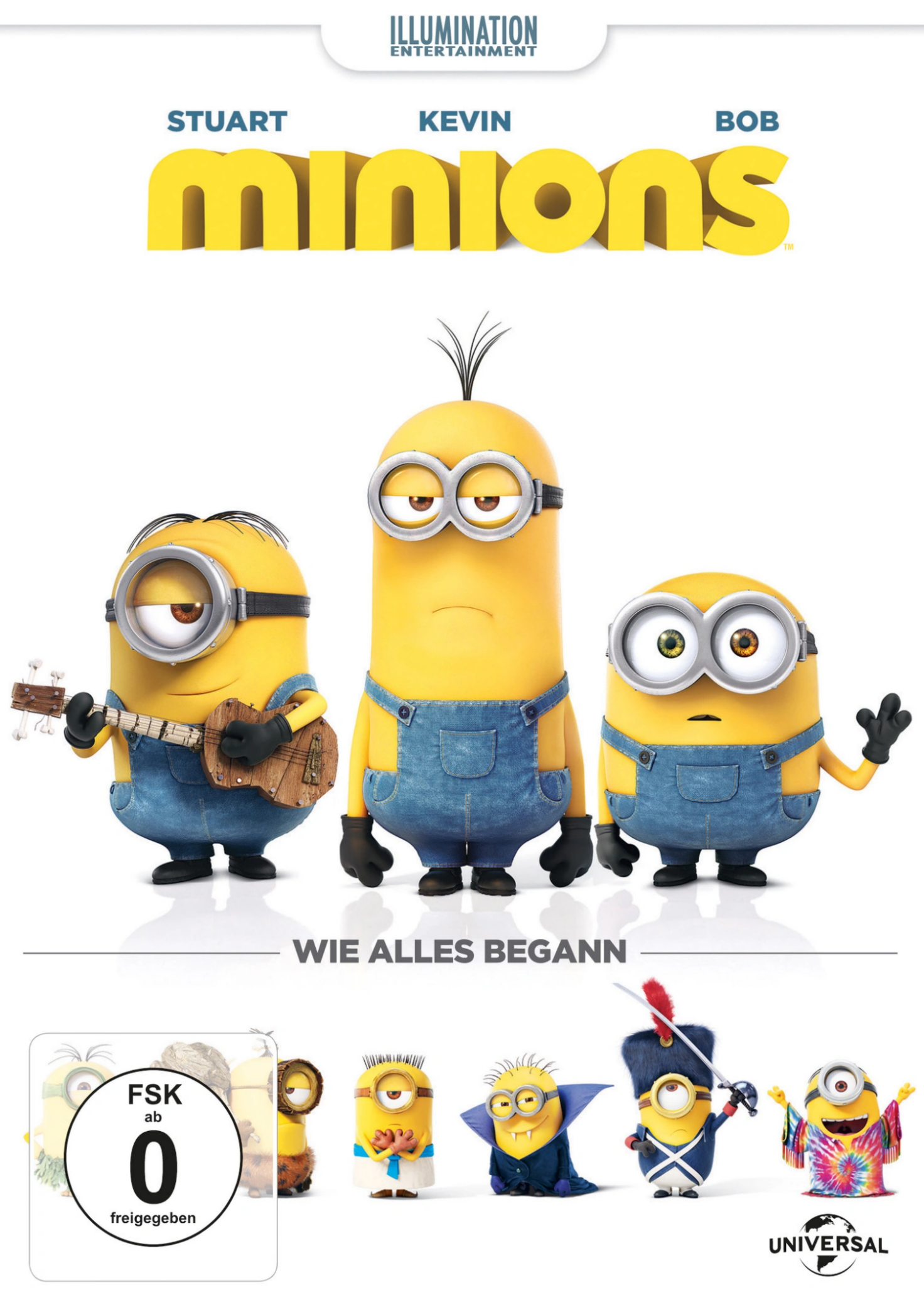 Liebe LagerteilnehmerinLieber LagerteilnehmerLiebe ErziehungsberechtigtenDas gesamte Lagerteam heisst dich ganz herzlich willkommen in unserem Schneesportlager 2024, welches in diesem Jahr unter dem Motto „The Minions are back“ läuft! Für Spannung, Abenteuer und viele Herausforderungen wird also schon mal gesorgt sein. Lass dich einfach überrasche. Stimm dich ein auf die Welt der Minions und ihren Freunden.Bitte lies diese Information genau durch. Gib diesen Lagerbrief aber auch deinen Eltern zum Lesen. Sie sind wahrscheinlich auch ein wenig „gwundrig“ darüber, was dich schon in Kürze im Wintergebiet von Saas-Grund im Kanton Wallis erwartet.Hier bereits der erste wichtige Termin, den du auf keinen Fall verpassen darfst. Am Mittwoch, 24. Januar findet ab 12.30 Uhr der Info-Höck statt, wo du alle wichtigen Informationen zum Lager bekommst. Dort werden wir ebenfalls die Zimmereinteilungen vornehmen und deinen definitiven Alternativtagwunsch aufnehmen.Wichtig: Wir werden am 24. Januar das vollständig ausgefüllte Notfallblatt einsammeln.   Ab 13.30 Uhr werden wir für alle, die bei der Anmeldung einen Bedarf angemeldet haben, die Snowboardausrüstungen verleihen und individuell anpassen. Du wirst diese dann mit unserer Hilfe wachsen und funktionsfertig machen. Rechne damit, dass dies einige Stunden dauern wird. Erfahrungsgemäss dauert es bis mindestens 17 Uhr.Unsere LagerkulturUnsere obersten Ziele sind auch in diesem Jahr: Alle gesund und munter, reich an zusätzlichen Erfahrungen, voller neuer Freundschaften, gut ernährt ...und ...und ...und ...nach Hause zu bringen. Ebenso wollen wir eine schöne, fröhliche und unvergessliche Woche erleben. Um das Lager auf diese Weise erleben zu können, benötigt es aber auch Einiges von deiner Seite:Respekt gegenüber deinen Mitmenschen, gegenüber dem Hausbesitzer und dessen Eigentum und natürlich gegenüber der Natur. Wir benötigen auch deine Hilfe und Einsatz in der Küche, beim Hausputz, auf der Piste, beim Lagerspiel und beim Einhalten der Regeln. Wir sind angewiesen auf fröhliche Lagerteilnehmer mit guter Laune.Du bringst all diese Voraussetzungen natürlich mit und bist deshalb in unserem Lager herzlich willkommen. Alle Infos zum Lager findest du auch auf unserer Website www.schnee-fun.ch. Auch die Leiter und Leiterinnen stellen sich dort vor.... guck doch mal rein.Leiterteam, Küchenteam und SpielleitungWir sind unglaublich glücklich, dass wir auch dieses Jahr wieder ein tolles Lagerteam zusammenstellen konnten. Das Team organisiert die Woche, unterrichtet dich auf der Piste, zaubert feines Essen auf den Tisch und leitet die abenteuerlichsten Spiele und Herausforderungen im und um das Lagerhaus.UnterkunftWir verbringen die Woche im Lagerhaus Granit in Saas-Grund:Ferienhaus Granit3910 Saas Grund (VS)ReiseHinreise: Sonntag, 4. Februar 2024Besammlung pünktlich um 09.30 Uhr beim Schulhaus Matt.Fahrzeit nach Saas Grund: 4.5 bis 5 StundenRückreise: Samstag, 10. Februar 2024Ankunft beim Schulhaus Matt: zwischen 15.30 bis 16.30 UhrLagerkostenDie Lagerkosten von 360.- hast du bereits bezahlt. Darin enthalten sind die Reise, Übernachtung im Lagerhaus, Essen, Tickets für das Skigebiet, eine Woche Ski- oder Snowboardunterricht und jede Menge Spass und Abenteuer. Es gilt jedoch zu beachten, dass noch zusätzliche Kosten anfallen können:Das Spezialprogram am Alternativtag kann dich je nach Programm, das du auswählst, bis zu 15 Franken zusätzlich kosten. Wir bieten aber auch ein attraktives Gratis-Programm. Wir verlangen von dir ein Depot von 20 Franken.Das Depot ist unsere Versicherung für Lunchpakete, Skipass-Karte und Beschädigungen im und um das Lagerhaus. Verlierst oder beschädigst du nichts, bekommst du das Depot am Ende des Lagers natürlich zurück. Der für dich zutreffende Geld-Betrag wird auf der Hinfahrt eingezogen. Bitte halte den genauen Betrag in Bargeld bereit. Wir organisieren kein Wechselgeld. GesundheitKrankheit am Anreisetag?Fühlst du dich am Anreisetag krank? Dann bleib vorerst bitte unbedingt zu Hause. Du kannst jederzeit nachreisen, wenn du dich wieder fit fühlst. Anderweitig besteht das Risiko, andere Lagerteilnehmende anzustecken und eine „Lager-Epidemie“ auszulösen. Dadurch mussten schweizweit schon einige Lager frühzeitig abgebrochen werden… „Hart-sein-wollen“ ist also für einmal der falsche Weg. 😊AbmeldungWer kurzfristig nicht am Lager teilnehmen kann (Krankheit, Unfall, ...), meldet sich unter Angabe des Grundes so schnell wie möglich bei Philipp Bracher (079 741 03 41) ab. Ein Arztzeugnis muss vorgezeigt werden. SicherheitsausrüstungWir empfehlen, dass du dich mit dem Thema Sicherheitsausrüstung im Schneesport auseinandersetzt. Grundsätzlich gilt bei uns aber Folgendes:Das Tragen eines Helmes ist obligatorisch (gilt für alle Lager der Stadt Luzern).Den Helm kannst du bei uns direkt am Wachsnachmittag gegen Abgabe von 10 Franken mieten. Das Tragen eines Rückenpanzers wird sehr empfohlen. VersicherungVersicherung ist Sache der Eltern oder Erziehungsberechtigten.Depot: Stopp Littering und SachbeschädigungDamit die schöne Berglandschaft nicht zur Mülldeponie verkommt, allfällige Beschädigungen im und ums Haus behoben werden können und wir alle Tickets für das Ski-Gebiet zurückerhalten, erheben wir ein Depot in der Gesamthöhe von 20 Franken. Dieses wird wie bereits oben erwähnt auf der Hinreise im Car eingezogen.Erläuterungen zum Depot von 20 Franken:Die Schülerinnen und Schüler erhalten täglich von der Küche ein Lunchpaket. Damit der Plastikbeutel und die Petflasche nicht im Schnee vergraben werden, erheben wir ein Depot von 10 Franken. Bei Rückgabe dieser Artikel (inkl. Skipass) wird das Depot wieder ausbezahlt. Diese 10 Franken werden auch dann zurückbehalten, wenn dich ein Leiter oder eine Leiterin beim vorsätzlichen Wegwerfen von Abfall erwischt.Wir tragen Sorge zur Umwelt!Um eventuelle vorsätzliche Beschädigungen im Haus bezahlen zu können, erheben wir ebenfalls ein Depot von 10 Franken. Reparaturkosten werden von diesem Depot abgezogen.HausordnungDie Schülerinnen und Schüler halten sich an die allgemeinen Hausregeln. Bei Verstössen gegen die Lagerordnung (Alkohol- und Rauchverbot, Nachtruhe, usw.) behält sich die Lagerleitung vor, entsprechende Massnahmen einzuleiten, welche bis hin zur vorzeitigen Heimreise auf Kosten und Verantwortung des betroffenen Lagerteilnehmenden respektive dessen Eltern reichen können.Tipps zur PistenbekleidungWas sich in all den Jahren immer bewährt hat, ist das „Zwiebelschalen-Prinzip“.
Das heisst, du ziehst dir viele Schichten an – ein enges Unterleibchen, darüber ein Sweatshirt, ein weiterer Pullover, je nach Kälte noch ein Pullover, und darüber die Jacke: so hast du warm. Wieso?  Viele verschiedene Schichten speichern die warme Luft besser als wenige dicke Schichten. Scheint dann die Sonne und es wird am Mittag warm, kannst du die Schichten reduzieren.Lager RegelnDu hältst dich an die Hausregeln, welche dir am ersten Abend erklärt werden.Die Nachtruhe (normalerweise um 22.30 Uhr) wird strikt eingehalten.Alkohol, Tabak und andere Drogen sind für dich während der ganzen Woche tabu.Handys dürfen mitgenommen werden. Sie sind auf der Piste eingeschaltet, werden aber nur im Notfall benutzt. In der Freizeit (im Zimmer) kannst du frei über dein Handy verfügen. Während dem Essen und den Programmzeiten ist es konsequent ausgeschaltet. In der Nacht gibst du dein Handy ab.Ein dezentes Musikgerät ist ebenfalls erlaubt. Bitte keine grossen Musikplayer.Alle anderen elektronischen Geräte werden zu Hause gelassenDu benimmst dich die ganze Woche so, dass wir stolz auf dich und das ganze Lager sein können. 
Weisungen der Leitenden sind zu befolgen. Solltest du dich nicht an diese Regeln halten, behalten wir uns das Recht vor, entsprechende Massnahmen zu ergreifen und dich im Ernstfall auf deine Kosten nach Hause zu schicken.Grundsatz – gemeinsam statt einsamWir wollen in dieser Woche zusammen viel erleben, miteinander spielen, diskutieren und lachen. Das funktioniert nicht, wenn du mit Ohrstöpseln durch das Haus schleichst oder auf dem Zimmer auf Snapchat, Instagram oder dergleichen herumhängst. Handys sind da für den Notfall. Und falls dir diese Regeln etwas „streng“ erscheinen: Wir haben damit in der Vergangenheit gute Erfahrungen gemacht in Bezug auf die Lagerstimmung und die Erholung Aller (fast keine Unfälle mehr).Packliste□ Schlafsack□ Tagesrucksack für die Piste (Picknick, Kleidung, ...)□ Gesamte Schneesportausrüstung (Ski, Snowboard, inkl. Schuhe und Stöcke)□ Warme Kleidung, warme Kleidung und warme Kleidung.□ Genügend Reservewäsche (alles kann nass werden ☺)□ Handschuhe und Ersatzhandschuhe□ Wärmebeutel für Finger/Handschuhe (gibt es in Sportgeschäften)□ Kappe (auch Sturmhaube/Verbrechermütze – schützt gegen Wind)□ Schutzausrüstung obligatorisch: Helm□  Schutzausrüstung empfohlen: Rückenpanzer, Handgelenks- und Knieschoner für Snowboard-Anfänger□ Ski-/Snowboardbrille & Sonnenbrille (gegen Schneeblindheit)□ Sonnencrème (Schutzfaktor 50) und Lippenbalsam□ Taschenlampe oder (praktischer) Stirnlampe□ Trainer, Hauskleidung, Pyjama, Hausschuhe□ Toilettenartikel (Zahnbürste, -seide, -paste, Seife, Shampoo, Rasierer, Haargel, Parfüm, Beautycase)□ Ein persönliches, kleines Handtuch: es gibt keine Stoffhandtücher in den Toiletten□ Persönliche Medikamente□ Badetuch, Badehosen/Badekleid für diejenigen, welche am Alternativtag ins Schwimmbad gehen□ Soziale Spiele: UNO, 4-gewinnt, Schach, Eile mit Weile, usw.□ Dokumente: Krankenkassenkarte, Pass/ID, ausgefülltes Notfallblatt□ Gute Laune 